DD 9.33 Stagflation(années 1970), dettes du Sud et de l’Est (années 1980) puis stagnation séculaire (depuis les années 1970)Document 1 : la stagflation                                               Document 2 : chômage et sous-emploi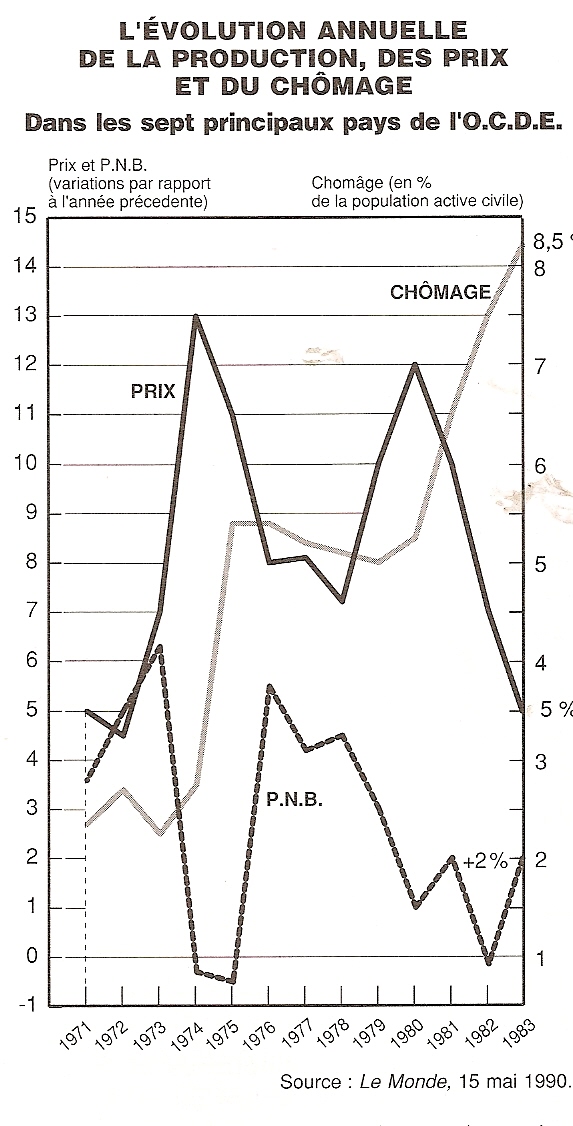 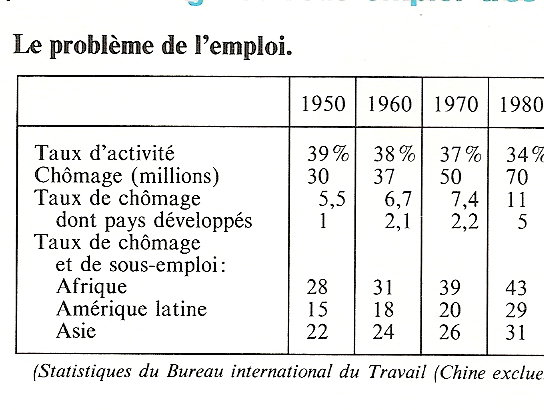 Document 3 : les signes de la stagnation séculaire des pays du G7 qui constraste avec la croissance des NPIA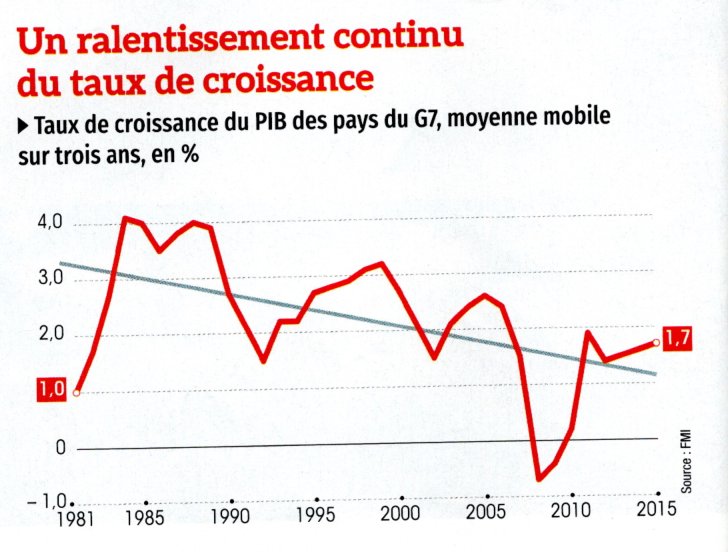 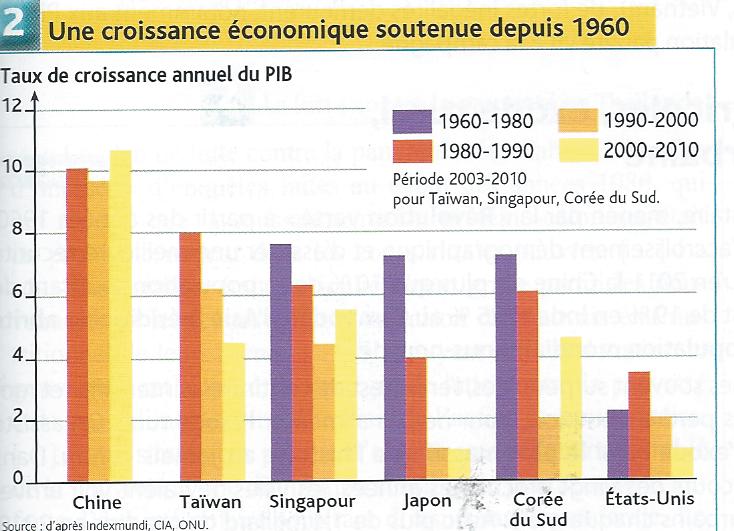 Document 4 : Principaux pays producteurs d’automobiles en 1974 et 1989   Source : images économiques du monde 1990, Sedes, 1990Document 5 : la dette du Tiers-monde et du bloc socialiste en 1990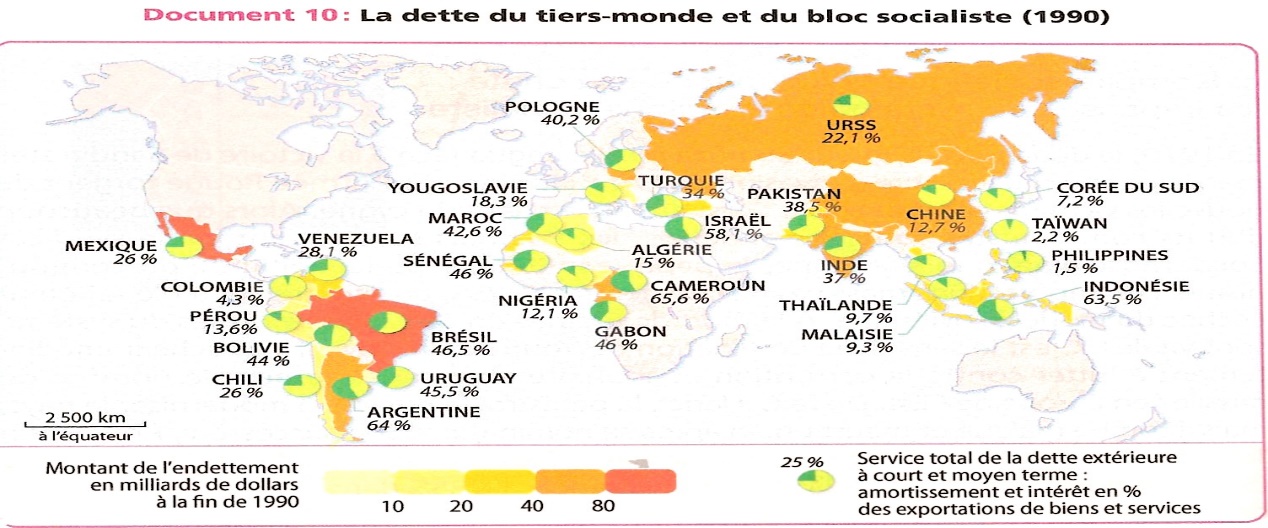 1974197419891989Evolution 1974-1989 en %E.U.10,1Japon13+ 97Japon6.6E.U.10.9+ 8France3.4Allemagne4.9+ 58Allemagne3.1France3.9+ 15Roy-Uni1.9Italie2.2+ 22URSS1.8URSS2.1+ 17Italie1.8Espagne2.0+ 150Canada1.5Canada1.9+ 27Brésil0.9Roy-Uni1.6- 16Belgique0.8Corée Sud1.1+ 350Espagne0.8Brésil1.0+ 11Mexique0.4Mexique0.6+ 50Total des 1233.1 (95.9%)Total des 12 45.2 (91.3%)Total mondial34.560Total mondial49.521+ 43